In future, gas heating will remain off
Machine Heat Recovery System from igus heats industrial factories using waste coolant water – a concept free for all to use Engineers from igus are now using a simple technology for heat recovery. It heats industrial factories with the waste coolant water from machines, saving on gas costs and CO2 emissions. igus is making the technology available online, with all the details available  to other industrial companies. If all injection moulders worldwide were to use the technology, over 14 million tons of CO2 and over seven billion cubic metres of gas could be saved.Gas prices are rising. Climate change is progressing and it is time to act, igus is already on the way to the goal of climate-neutral production by 2025.  Three engineers have set to work to make the use of fossil fuels superfluous during the production period. To do this, they first experimented with heat exchangers from a car and fans from a computer. The experiments got bigger and more and more square metres could be heated. After six months, the new concept called "Machine Heat Recovery System" (MHRS for short) succeeded in heating one of the large factory halls at the head office in Cologne-Lind with waste heat from the injection moulding machines. Depending on the heating requirement, the MHRS directs the hot water flows from the cooling circuit directly to the fan heaters and at the same time ensures that the machines do not overheat. As heat is extracted from the hot water, it passes through the fan heater the cooling demand of the cooling tower decreases. This offers the advantage that the previous gas heating is omitted and less electrical energy is used for cooling. The fluctuating cooling circuit temperatures can be variably adjusted by the system. The MHRS does not take a detour via an expensive heat pump and also a  heat exchanger is not necessary either, as this would lead to temperature losses. An additional feed of waste heat from air compressors is also not required. igus is already gradually reducing compressed air energy to reduce energy costs. "With this in-house heating system, we can reduce gas consumption to zero in the future. In addition, we need less electrical energy for cooling," says igus CEO Frank Blase. "We not only save costs, but also reduce CO2 emissions, protecting the environment." How the new gas-saving heating system worksThe hydraulic motors of the injection moulding machines heat up during operation. Just like a car, they need cooling to protect them from overheating. Cooling towers are used here, which provide cold water and conduct it to the machines via a pipe system. The heated water returns to the cooling tower. When it is re-cooled, the heat escapes into the atmosphere and is lost as energy. With the MHRS, some of the heat from the cooling circuit is captured via a flow control and sent directly to the heaters, which are located next to the old gas heater fans. To prevent these heaters from clogging immediately, strainers filter out suspended particles that are in the water. The warm water enters the new fan heater and causes the old fan heater to stop working. A fan on the heater finally distributes the heated air in the hall. Only then does the water flow back to the cooling tower and the cycle begins again. As no heat exchangers are used, the system can also be operated in the low-temperature range. A concept for the industry"We are so convinced of our concept that we plan to rely entirely on machine heat for heating the factory and office areas in the future," says Dennis Berninger, Factory Manager at igus and the driving force behind this project. The next plan is to equip the 7,209 square metre logistics centre with nine fan heaters. Here alone, around 31.5 tons of CO2 can be saved every year. This is an important step for igus to get closer to the completely CO2-neutral goal for buildings and production by 2025. Spurred on by the success, igus decided to make the technology available to other industrial companies as well. A conservative calculation says: more than 14 million tons of CO2 and more than seven billion cubic metres of gas could be saved if all injection moulders worldwide were to use this technology. This corresponds to the annual gas consumption of 3.18 million four-person households. "We see great potential for the MHRS in the industry, which is why we want to make the concept available to other companies free of charge. During our research, we found no published instructions ourselves," says Dennis Berninger. "With our website, we are already providing information on how MHRS and the developed control device work.” More information about MHRS is available here: https://www.igus.eu/info/heating-concept.Caption: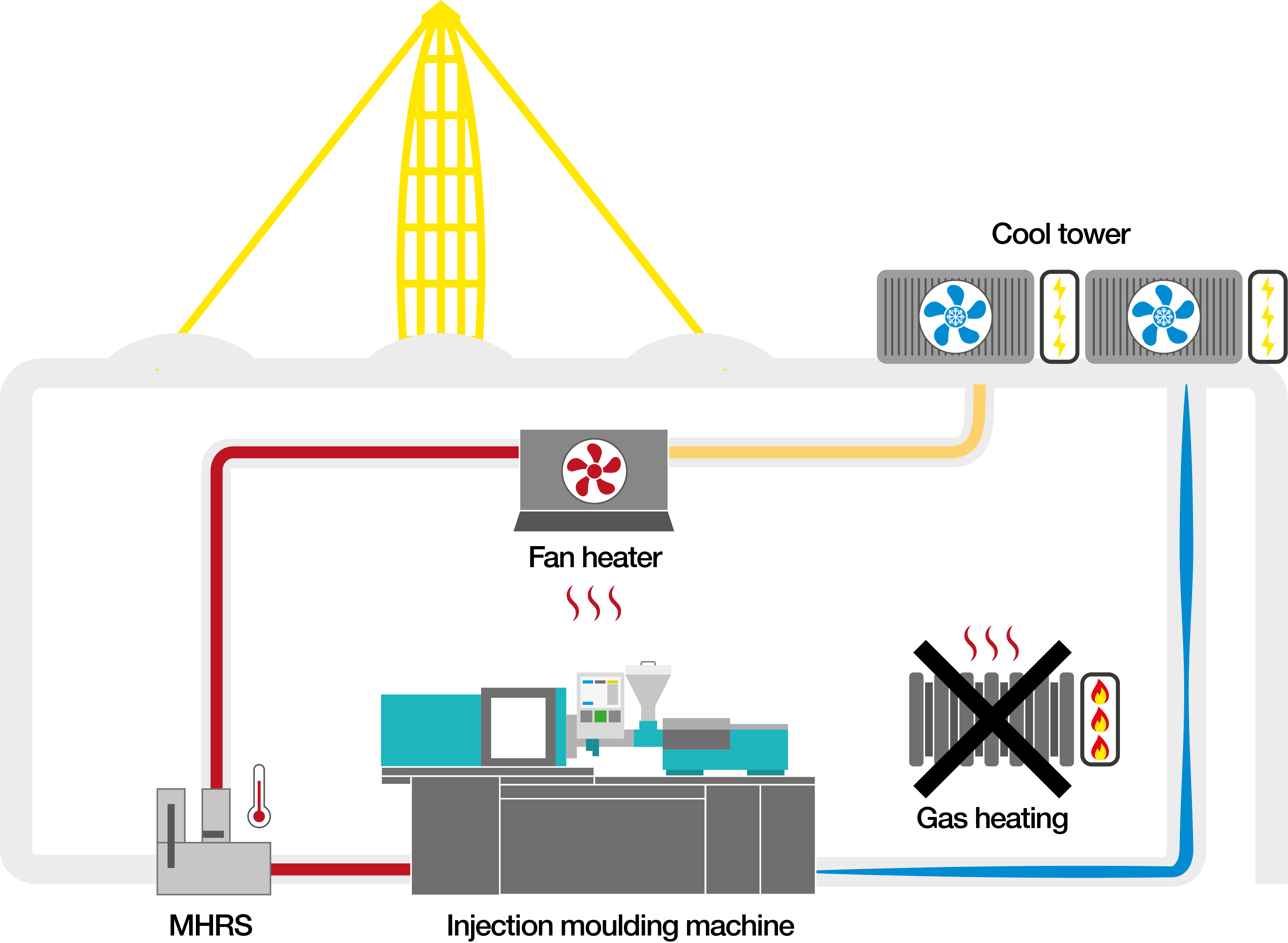 Picture PM2623-1A step towards CO2 neutrality: The new Machine Heat Recovery System from igus heats industrial halls with machine heat, absolutely without any heat exchangers. The concept is freely available to all companies. (Source: igus GmbH)PRESS CONTACT:Alexa Heinzelmann		Head of International Marketingigus® GmbH	Spicher Str. 1a	51147 Cologne	Tel. 0 22 03 / 96 49-7272aheinzelmann@igus.net		www.igus.eu/pressABOUT IGUS:igus GmbH develops and produces motion plastics. These lubrication-free, high-performance polymers improve technology and reduce costs wherever things move. In energy supplies, highly flexible cables, plain and linear bearings as well as lead screw technology made of tribo-polymers, igus is the worldwide market leader. The family-run company based in Cologne, Germany, is represented in 31 countries and employs 4,600 people across the globe. In 2022, igus generated a turnover of €1,15 billion. Research in the industry's largest test laboratories constantly yields innovations and more security for users. 234,000 articles are available from stock and the service life can be calculated online. In recent years, the company has expanded by creating internal startups, e.g. for ball bearings, robot drives, 3D printing, the RBTX platform for Lean Robotics and intelligent "smart plastics" for Industry 4.0. Among the most important environmental investments are the "chainge" programme – recycling of used e-chains - and the participation in an enterprise that produces oil from plastic waste.The terms "igus", “Apiro”, "chainflex", "CFRIP", "conprotect", "CTD", “drygear”, "drylin", "dry-tech", "dryspin", "easy chain", "e-chain", "e-chain systems", "e-ketten", "e-kettensysteme", "e-skin", "e-spool”, "flizz", “ibow”, “igear”, "iglidur", "igubal", “kineKIT”, "manus", "motion plastics", "pikchain", "plastics for longer life", "readychain", "readycable", “ReBeL”, "speedigus", "tribofilament“, "triflex", "robolink", “xirodur”, and "xiros" are protected by trademark laws in the Federal Republic of Germany and internationally, where applicable. 